Број: 41-17-M/4Дана: 03.04.2017.ПРЕДМЕТ: ДОДАТНО ПОЈАШЊЕЊЕ КОНКУРСНЕ ДОКУМЕНТАЦИЈЕ БРОЈ 41-17-М - Набавка кеса за узимање узорака за потребе Клиничког центра Војводине ПИТАЊЕ ПОТЕНЦИЈАЛНОГ ПОНУЂАЧА:,, Poštovani,Molimo Vas da nam odgovorite na pitanje vezano za predmetnu javnu nabavku:1. Da li biste prihvatili ponudu za proizvod istih funkcionalnih karakteristika, kesica za uzorke bez lateksa koja je kapaciteta 190cc, sa otvorom veličine 6,35 cm, dužine 15,24 cm, dužina uvodnika 29,5 cm, prečnika 10 mm proizvođača Covidien& Medtronic?“ОДГОВОР НАРУЧИОЦА:Наручилац остаје при својим захтевима из конкурсне документације, јер понуђени капацитет кесе не одговара потребама наручиоца.           С поштовањем, Комисија за јавну набавку 41-17-МКЛИНИЧКИ ЦЕНТАР ВОЈВОДИНЕKLINIČKI CENTAR VOJVODINE21000 Нови Сад, Хајдук Вељкова 1, Војводина, Србија21000 Novi Sad, Hajduk Veljkova 1, Vojvodina, Srbijaтеl: +381 21/484 3 484www.kcv.rs, e-mail: tender@kcv.rs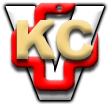 